27.11.2020r. piątekTemat: Kim będę gdy dorosnę? Rozważania na temat zawodów.Dzień dobry!Dzisiaj proszę żebyście zapoznali się z poniższym tekstem i wykonali ćwiczenia.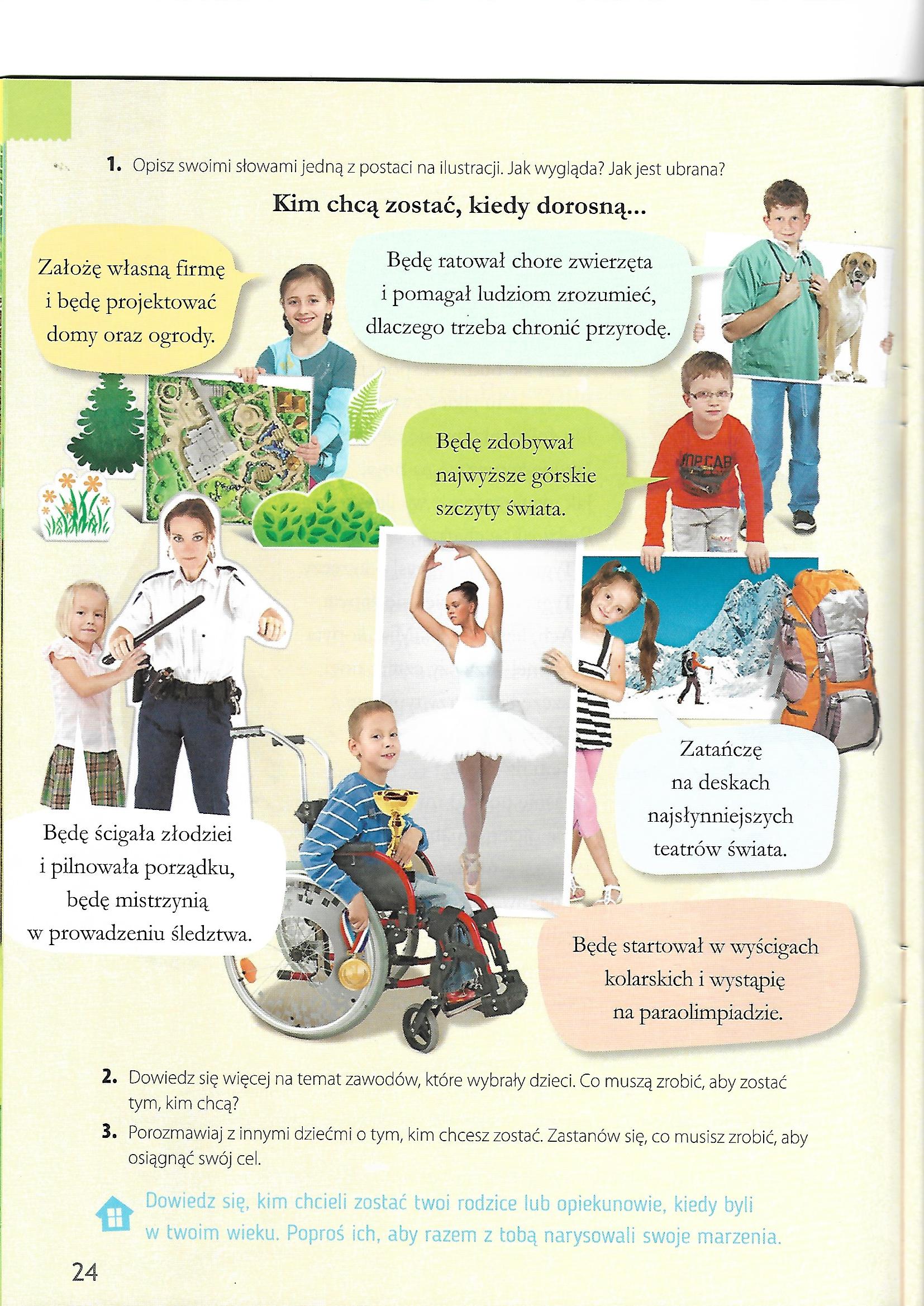 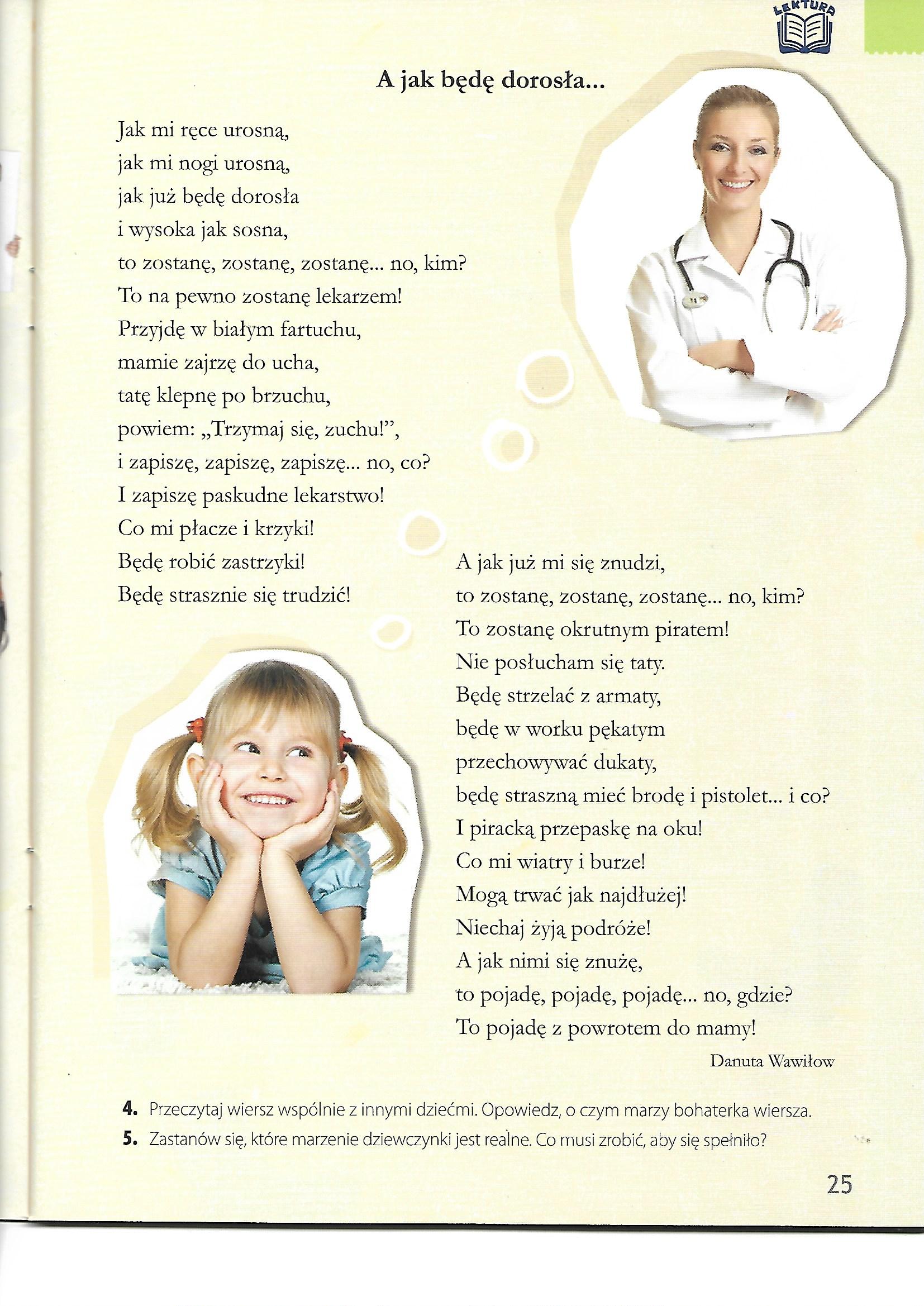 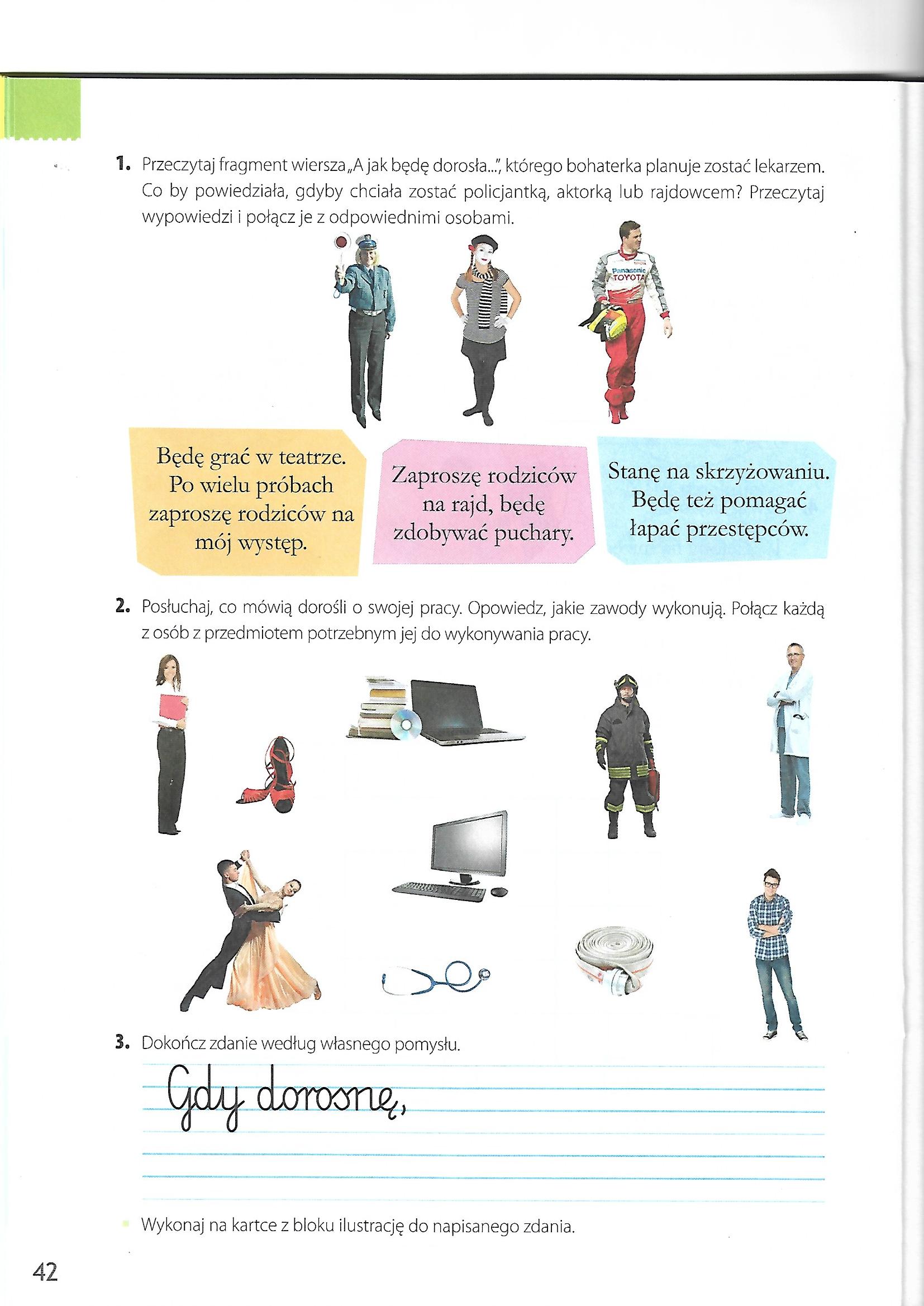 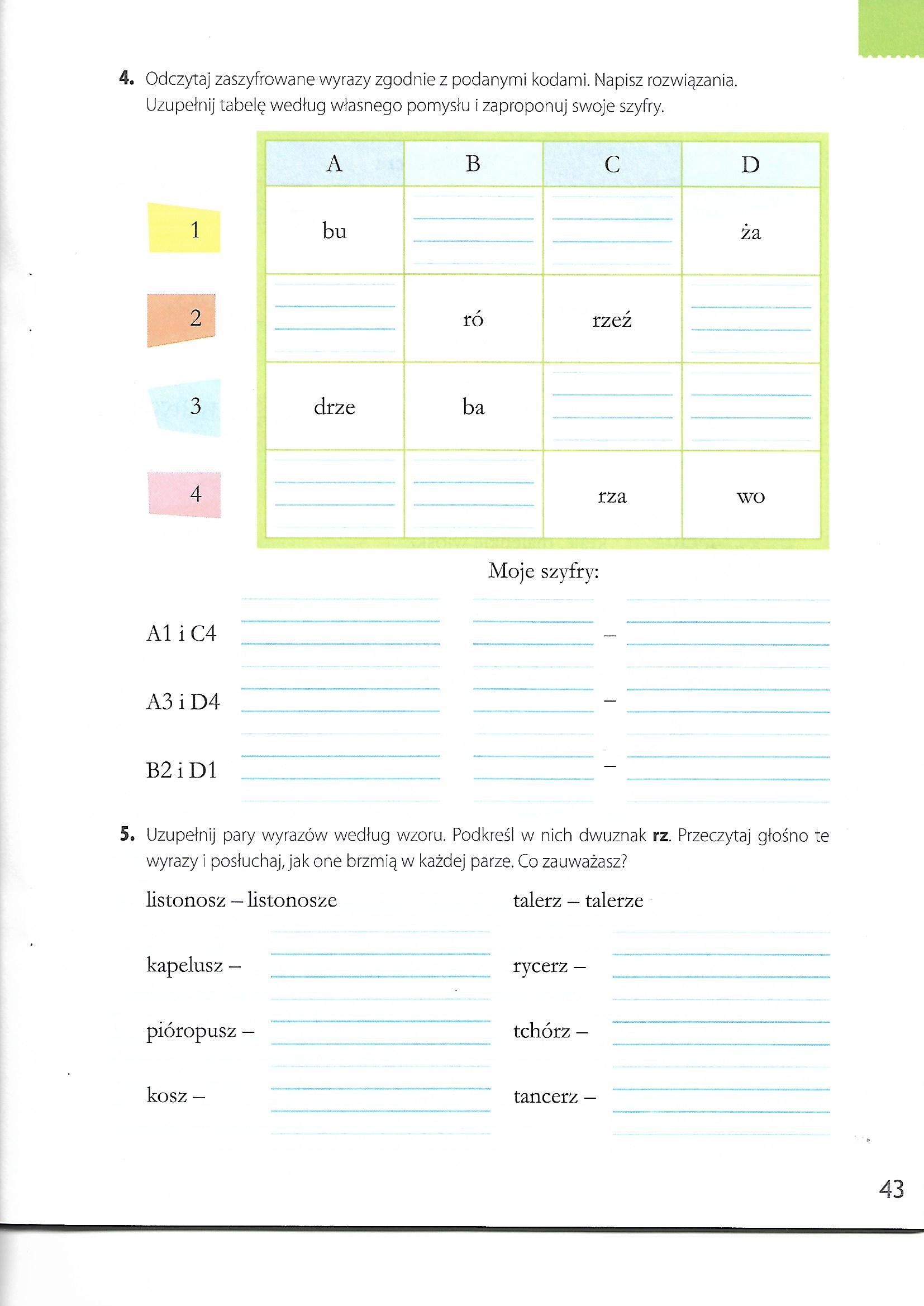 Dziękuję za pracę  !!!